1. Comunicazioni della f.i.g.c.	3512. Comunicazioni della lega nazionale dilettanti	3512.1 Comunicati Ufficiali L.N.D.	3512.2 Circolari Ufficiali L.N.D.	3513. Comunicazioni del Comitato Regionale Lombardia	3513.1 Consiglio Direttivo	3513.2 Segreteria	3513.3 Campionato FEmminile	3543.2.1 CalendariO modificato ECCELLENZA FEMMINILE	3543.2.2 CalendariO modificato juniores regionale under 19 FEMMINILE	3543.4 Campionato Calcio a cinque	3543.5 Campionato PARALIMPICO 1°LIVELLO, 2°LIVELLO, 3°LIVELLO	3543.5.1 Pubblicazione COMUNICATO UFFICIALE	3544. Comunicazioni per l’attività del Settore Giovanile Scolastico del C.R.L.	3544.1 Attività S.G.S. di competenza L.N.D.	3543.2.1 CalendariO modificatO ALLIEVI REGIONALI UNDER 17 – Girone D	3544.2 Attività di Base (S.G.S.)	3564.2.1 INCONTRI INFORMATIVI SCUOLE CALCIO ÉLITE	3565. Notizie su Attività Agonistica	357COPPA ITALIA ECCELLENZA	357COPPA ITALIA PROMOZIONE	359PRIMA CATEGORIA	361COPPA LOMBARDIA PRIMA CTG	361COPPA LOMBARDIA SECONDA CTG	363COPPA LOMBARDIA TERZA CTG	367REGIONALE JUNIORES UNDER 19 A	369COPPA REGIONALE JUNIORES A	370REGIONALE JUNIORES UNDER 19 B	371COPPA LOMBARDIA JUNIORES REG.B	372COPPA LOMBARDIA JUNIORES PROV.	373Calcio a 5 Serie C2	375COPPA LOMBARDIA C5 SERIE "C2"	375ALLIEVI REGIONALI UNDER 17	375GIOVANISSIMI REGIONALI UNDER15	376ALLIEVI REG.LI UNDER 17 ELITE	376ALLIEVI REGIONALI UNDER 16	3766. Delibere della Corte Sportiva di Appello Territoriale	3776.1 Corte Sportiva di Appello Territoriale del CRL	3776.2 Tribunale Federale Territoriale del CRL	3777. Rettifiche	3778. Legenda	377Legenda Simboli Giustizia Sportiva	3771. Comunicazioni della f.i.g.c. Nessuna comunicazione2. Comunicazioni della lega nazionale dilettanti 2.1 Comunicati Ufficiali L.N.D.Con il presente comunicato si pubblica di seguito:C.U. n°93 LND riguardante” Provvedimenti della Procura Federale”.https://www.lnd.it/it/comunicati-e-circolari/comunicati-ufficiali/stagione-sportiva-2020-2021/6543-comunicato-ufficiale-n-93-cu-n-102-aa-e-n-103-aa-figc-provvedimenti-della-procura-federale/file2.2 Circolari Ufficiali L.N.D.Nessuna comunicazione3. Comunicazioni del Comitato Regionale Lombardia3.1 Consiglio DirettivoNessuna comunicazione3.2 Segreteria3.2.1 ufficializzazione numerazione maglie personalizzateSi pubblicano le Società e in allegato le relative numerazioni/integrazioni di maglia fissa per le seguenti Società:ECCELLENZAVARESINA SPORT C.V. S.S.D. AR.L.A.C. PAVIA 1911PROMOZIONEBARONA SPORTINGSOLBIATESE CALCIO 1911PRIMA CATEGORIAA.C.D. SESTO 2010SECONDA CATEGORIAF.C. CARAVATEA.S.D. PANTIGLIATE CALCIO 1977TERZA CATEGORIAA.S.D. VIRESCITPOLISPORTIVA SAN GIOVANNI BOSCO A.S.D.A.S.D ORATORIO S. FILIPPO NERI E SANT’AGNESEJUNIORE PROVINCIALE UNDER 19A.S.D. STELLA AZZURRA 563.2.2 SERVIZIO DI CONSULENZA ASSICURATIVA  Si comunica alle società che il Sig. Remelli Giancarlo sarà assente nella giornata di giovedì 10 settembre. La sua presenza riprenderà il giorno 17 settembre.Inoltre, si informano le società che il consulente assicurativo del C.R.L. Giancarlo Remelli è a disposizione delle affiliate per informative riferite a coperture assicurative anche nel ramo Responsabilità Civile verso Terzi per società sportive comprensive di malattie infettive e COVID nonché di tutela legale inclusa sicurezza e COVID.   Il consulente può essere raggiunto ai seguenti recapiti: Tel. 02/21722218 Giovedì presso il Comitato dalle 12,00 alle 17,30 Cell. 335/6815479 nelle altre giornateVariazione Gare l.n.d. PRIMA CATEGORIAJUNIORES REGIONALE UNDER 19 AJUNIORES REGIONALE UNDER 19 B3.3 Campionato FEmminile3.2.1 CalendariO modificato ECCELLENZA FEMMINILEA fronte di ERRORE nella considerazione della DESIDERATA della Società U.P. GAVIRATE CALCIO in allegato si PUBBLICA calendario CORRETTO.3.2.2 CalendariO modificato juniores regionale under 19 FEMMINILEA fronte di parziale ERRORE nella considerazione della DESIDERATA della Società A.C.D. SEDRIANO in allegato si PUBBLICA calendario CORRETTO.Variazione Gare calcio femminile Nessuna comunicazione3.4 Campionato Calcio a cinqueNessuna comunicazioneVariazione Gare calcio a 5 Nessuna comunicazione3.5 Campionato PARALIMPICO 1°LIVELLO, 2°LIVELLO, 3°LIVELLO  3.5.1 Pubblicazione COMUNICATO UFFICIALENessuna comunicazione4. Comunicazioni per l’attività del Settore Giovanile Scolastico del C.R.L.4.1 Attività S.G.S. di competenza L.N.D.3.2.1 CalendariO modificatO ALLIEVI REGIONALI UNDER 17 – Girone DA fronte di ERRORE nella considerazione della DESIDERATA della Società SSDARL  SS FRANCO SCARIONI 1925 in allegato si PUBBLICA calendario CORRETTO.Variazione Gare S.G.S. ALLIEVI REGIONALI UNDER 17 ELITE (DA)ALLIEVI REGIONALI UNDER 17 (*3)ALLIEVI REGIONALI UNDER 16 (DZ)GIOVANISSIMI REGIONALI UNDER 15 (33)4.2 Attività di Base (S.G.S.)4.2.1 INCONTRI INFORMATIVI SCUOLE CALCIO ÉLITE Nessuna comunicazione5. Notizie su Attività AgonisticaCOPPA ITALIA ECCELLENZAVARIAZIONI AL PROGRAMMA GAREGARA VARIATAGIRONE 03GIRONE 04GIRONE 05GIRONE 08GIRONE 13RISULTATIRISULTATI UFFICIALI GARE DEL 13/09/2020Si trascrivono qui di seguito i risultati ufficiali delle gare disputateGIUDICE SPORTIVOIl Giudice Sportivo, Dott. Rinaldo Meles, assistito dal rappresentante dell'A.I.A., Piazza Edoardo, con la collaborazione del sig. Di Martino Enzo e Merati Giordano, ha adottato le decisioni che di seguito integralmente si riportano: GARE DEL 13/ 9/2020 DECISIONI DEL GIUDICE SPORTIVO Gara del 13/ 9/2020 ZINGONIA VERDELLINO - LEON SSD A R.L. 
La società Zingonia Verdellino ha inviato preannuncio di ricorso in data 14-9-2020 ore 09,32 e successivamente ha inviato motivi di ricorso in pari data ore 11,12 ed alle ore 11,23. Col ricorso, regolarmente presentato, la citata società sostiene che la società avversaria ha violato la normativa vigente perché alla gara in oggetto ha fatto partecipare il calciatore Scaccabarozzi Nicolò nato il 9-9-1991, in posizione irregolare in quanto squalificato per recidività (2^ Ammonizione nella gara Vobarno - Zingonia Verdellino del 1-9-2019 come da CU del CRL nº10 del 5-9-2019. Dagli atti di gara risulta che effettivamente la società Leon ha utilizzato il calciatore citato nella gara in oggetto che vi ha preso parte col nº 5 partecipando attivamente alla gara. Pertanto il calciatore in questione non avendo scontato la squalifica non aveva titolo a partecipare alla gara. La società Leon non ha fatto pervenire controdeduzioni. Visti gli artt. 9 e 10 del CGS. DELIBERAIn accoglimento del ricorso come sopra proposto: a) di comminare alla società Leon la sanzione sportiva della perdita della gara per 0-3; b) di comminare alla società Leon l'ammenda di Euro 150,00; c) di squalificare il calciatore Scaccabarozzi Nicolò della società Leon per tre gare di cui una gara per la sanzione non scontata di cui al CU nº 10 citato, una gara ulteriore per la indebita partecipazione alla gara ed una per espulsione dal terreno di gioco. d) di inibire per mesi uno vale a dire fino al 14/10/2020 il dirigente accompagnatore sig. Sala Marco della società Leon; e) si dispone inoltre l'accredito della relativa tassa a favore della reclamante, se versata. PROVVEDIMENTI DISCIPLINARI In base alle risultanze degli atti ufficiali sono state deliberate le seguenti sanzioni disciplinari. SOCIETA' PERDITA DELLA GARA: LEON SSD A R.L. 
vedi deliberazione AMMENDA Euro 150,00 LEON SSD A R.L. 
vedi deliberazione DIRIGENTI INIBIZIONE A SVOLGERE OGNI ATTIVITA' FINO AL 14/10/2020 vedi deliberazione CALCIATORI ESPULSI SQUALIFICA PER TRE GARE EFFETTIVE vedi deliberazione CALCIATORI NON ESPULSI I AMMONIZIONE DIFFIDA COPPA ITALIA PROMOZIONEVARIAZIONI AL PROGRAMMA GAREGARA VARIATAGIRONE 01GIRONE 03GIRONE 29GIRONE 30GIRONE 32RISULTATIRISULTATI UFFICIALI GARE DEL 13/09/2020Si trascrivono qui di seguito i risultati ufficiali delle gare disputateGIUDICE SPORTIVOIl Giudice Sportivo, Dott. Rinaldo Meles, assistito dal rappresentante dell'A.I.A., Piazza Edoardo, con la collaborazione del sig. Di Martino Enzo e Merati Giordano, ha adottato le decisioni che di seguito integralmente si riportano: GARE DEL 13/ 9/2020 DECISIONI DEL GIUDICE SPORTIVO Gara del 13/ 9/2020 SORESINESE CALCIO A.S.D. - CASALPUSTERLENGO 1947 La società Soresinese ha inviato preannuncio di ricorso in data 14-9-2020 ore 09,53 e successivamente ha inviato motivi di ricorso in pari data ore 10,04. Col ricorso, regolarmente presentato, la citata società sostiene che la società avversaria ha violato la normativa vigente perché alla gara in oggetto ha fatto partecipare il calciatore Grossi Cristian nato il 12-1-1998, in posizione irregolare in quanto squalificato per recidività (2^ Ammonizione nella gara Senna Gloria - Vighenzi calcio del 31-10-2019 come da CU del CRL nº 20 del 7-11-2019. Dagli atti di gara risulta che effettivamente la società Casalpusterlengo ha utilizzato il calciatore citato nella gara in oggetto che vi ha preso parte col nº 16 partecipando attivamente alla gara dal 40º del 2º tempo. Pertanto il calciatore in questione non avendo scontato la squalifica non aveva titolo a partecipare alla gara. La società Casalpusterlengo non ha fatto pervenire controdeduzioni. Visti gli artt. 9 e 10 del CGS. DELIBERAIn accoglimento del ricorso come sopra proposto: a) di comminare alla società Casalpusterlengo la sanzione sportiva della perdita della gara per 0-3; b) di comminare alla società Casalpusterlengo l'ammenda di Euro 150,00; c) di squalificare il calciatore Grossi Cristian della società Casalpusterlengo per una ulteriore gara; d) di inibire per mesi uno vale a dire fino al 14/10/2020 il dirigente accompagnatore sig. Anelli Alessandro della società Casalpusterlengo; e) si dispone inoltre l'accredito della relativa tassa a favore della reclamante, se versata. PROVVEDIMENTI DISCIPLINARI In base alle risultanze degli atti ufficiali sono state deliberate le seguenti sanzioni disciplinari. SOCIETA' PERDITA DELLA GARA: CASALPUSTERLENGO 1947 
vedi deliberazione AMMENDA Euro 150,00 CASALPUSTERLENGO 1947 
vedi deliberazione DIRIGENTI INIBIZIONE A SVOLGERE OGNI ATTIVITA' FINO AL 14/10/2020 vedi deliberazione CALCIATORI ESPULSI SQUALIFICA PER UNA GARA EFFETTIVA vedi deliberazione CALCIATORI NON ESPULSI I AMMONIZIONE DIFFIDA PRIMA CATEGORIAVARIAZIONI AL PROGRAMMA GAREGARA VARIATAGIRONE CGIRONE FGIRONE NCOPPA LOMBARDIA PRIMA CTGVARIAZIONI AL PROGRAMMA GAREPOSTICIPOGIRONE 32GARA VARIATAGIRONE 02GIRONE 13GIRONE 18GIRONE 24GIRONE 27GIRONE 29GIRONE 33GIRONE 36GIRONE 37GIRONE 40GIRONE 45COPPA LOMBARDIA SECONDA CTGVARIAZIONI AL PROGRAMMA GAREPOSTICIPOGIRONE 07GIRONE 44GARA VARIATAGIRONE 03GIRONE 04GIRONE 07GIRONE 08GIRONE 12GIRONE 14GIRONE 16GIRONE 18GIRONE 19GIRONE 22GIRONE 24GIRONE 28GIRONE 31GIRONE 32GIRONE 37GIRONE 39GIRONE 42GIRONE 43GIRONE 44GIRONE 47GIRONE 49GIRONE 51GIRONE 53GIRONE 54GIRONE 55GIRONE 61RISULTATIRISULTATI UFFICIALI GARE DEL 13/09/2020Si trascrivono qui di seguito i risultati ufficiali delle gare disputateGIUDICE SPORTIVOIl Giudice Sportivo, Dott. Rinaldo Meles, assistito dal rappresentante dell'A.I.A., Piazza Edoardo, con la collaborazione del sig. Di Martino Enzo e Merati Giordano, ha adottato le decisioni che di seguito integralmente si riportano: GARE DEL 13/ 9/2020 DECISIONI DEL GIUDICE SPORTIVO Gara del 13/ 9/2020 FOOTBALL CLUB CERNUSCO - CITTA DI MONZAPremesso che per le gare di Coppa Lombardia gli eventuali ricorsi sono sottoposti alla "Abbreviazione dei termini procedurali dinanzi agli organi di giustizia sportiva per le gare delle fasi regionali di Coppa Italia di Coppa Regione e di Coppa provincia organizzate dai Comitati regionali della Lega Nazionale Dilettanti per la stagione sportiva 2020/2021", come pubblicato sul CU del CR Lombardia nº 12 del 10-9-2020 Punto 3.2.2. pag. 315 che riprende integralmente il CU Nº 90 del 4-9-2020 della LND che ha reso noto ed a sua volta pubblicato il Cu Figc nº 84/A del 4-9-2020 che dispone quanto segue: 1) per i procedimenti in prima istanza presso i Giudici Sportivi territoriali presso i Comitati Regionali instaurati su ricorso della - il termine per presentare il preannuncio di ricorso, unitamente al contributo e al contestuale invio alla controparte di copia della dichiarazione di preannuncio di reclamo, è fissato entro le ore 12.00 del giorno successivo allo svolgimento della gara; - il termine entro cui deve essere depositato il ricorso presso la segreteria del Giudice Sportivo e trasmesso, ad opera del ricorrente, alla controparte è fissato alle ore 18.00 del giorno successivo a quello in cui si è svolta la gara; - il termine per presentare eventuali ulteriori memorie o controdeduzioni per i procedimenti instaurati su ricorso di parte è ridotto entro le ore 12.00 del giorno della pronuncia. - il termine entro cui il Giudice è tenuto a pronunciarsi è fissato alle ore 18.00 del giorno successivo a quello in cui è stato depositato il ricorso. La decisione viene pubblicata entro lo stesso giorno in cui è stata adottata. La società Città di Monza con mail certificata in data 14-9-2020 ore 22,11, ha inviato documento denominato "ricorso", Si dà atto che il ricorso è improcedibile perché non è stato trasmesso e qui pervenuto nel rispetto delle modalità e dei termini previsti dalla "Abbreviazione dei termini" di cui ai su indicati Comunicati Ufficiali. Tuttavia dagli atti ufficiali di gara risulta che la società Football club Cernusco ha dato inizio alla gara con i calciatori "giovani" nº 1Cernuschi Federico nato il 20-9-97; nº 2 Papa Gabriele nato il 10-11-2000; nº 10 Di Virgilio Francesco nato il 8-2-2000 ed il Nº 11 Bizzarri Mirko nato il 29-11-1999. Al 14º del 2º tempo ha sostituito il calciatore nº 11 Bizzarri Mirko nato il 29-11-1999 col nº 20 Sagaria Luca nato il 2-9-1988; al 25º del2º tempo ha sostituito il calciatore nº 2 Papa Gabriele nato il 10-11-2000 col nº 13 Scigliano Fabio nato il 26-6-1987; (da questo momento non aveva più sul terreno di gioco tre calciatori "giovani" rimanendo quindi con solo due calciatori "giovani" ); solamente al 36º minuto del 2º tempo ha sostituito il calciatore nº 7 Biraghi Alberto (1993) col nº 16 Trama Nicolò nato il 2 -4-2000. Quindi dal 25º del 1º tempo e fino al 36º del secondo tempo la società Football club Cernusco ha violato la vigente normativa. Infatti il C.U. n. 9 del 20.08.2020 al punto 3.1.1 A/11. lettera b) pag. 221 dispone che per le gare di Coppa Lombardia è fatto obbligo di impiegare giovani calciatori con le norme previste per lo svolgimento dei campionati di competenza ecc. come sotto riportato. Infatti richiamato l'art. 34 bis delle N.O.I.F. ed avvalendosi della facoltà di deroga consentita dal Consiglio Direttivo della L.N.D. (cfr. C.U. LND n.1 del 01/7/2020), con C.U. nº 10 crl del 27 -8-20 Punto 3.1.1. A/4 lett b) pag. 257 e segg. il Comitato Regionale Lombardia ha determinato per la stagione sportiva 2020-21, che le Società partecipanti ai Campionati di Seconda Categoria hanno l'obbligo di impiegare nell'attività ufficiale (quindi Campionato e Coppe), sin dall'inizio della gara e per tutta la durata della stessa e, quindi anche nel caso di sostituzioni successive, calciatori, distinti in relazione al numero e all'età, come segue: - 1 calciatore nato dal 01.01.1997 e - 2 calciatore nato dal 01.01.1998. …Resta inteso che, in relazione a quanto precede, debbono eccettuarsi casi di espulsione dal campo e, qualora siano state già effettuate tutte le sostituzioni consentite, anche i casi di infortunio dei calciatori delle fasce di età interessate. L'inosservanza delle predette disposizioni, sarà punita con la sanzione della perdita della gara prevista dall'art. 10, comma 7, del Codice di Giustizia Sportiva." Visti gli articoli 139, 10, 49, 53 e 67 del CGS. PQM DELIBERAa) di comminare alla Società Football club Cernusco la sanzione sportiva della perdita della gara per 0 - 3. b) di addebitare alla ricorrente la tassa reclamo, se non versata. PROVVEDIMENTI DISCIPLINARI In base alle risultanze degli atti ufficiali sono state deliberate le seguenti sanzioni disciplinari. SOCIETA' PERDITA DELLA GARA: FOOTBALL CLUB CERNUSCO 
vedi deliberazione COPPA LOMBARDIA TERZA CTGVARIAZIONI AL PROGRAMMA GAREPOSTICIPOGIRONE 06GIRONE 07GIRONE 12GIRONE 25GARA VARIATAGIRONE 04GIRONE 05GIRONE 06GIRONE 09GIRONE 11GIRONE 13GIRONE 14GIRONE 17GIRONE 21GIRONE 26GIRONE 33REGIONALE JUNIORES UNDER 19 AVARIAZIONI AL PROGRAMMA GAREGARA VARIATAGIRONE AGIRONE BGIRONE DCOPPA REGIONALE JUNIORES AVARIAZIONI AL PROGRAMMA GAREGARA VARIATAGIRONE 06GIRONE 07RISULTATIRISULTATI UFFICIALI GARE DEL 12/09/2020Si trascrivono qui di seguito i risultati ufficiali delle gare disputateGIUDICE SPORTIVOIl Giudice Sportivo, Dott. Rinaldo Meles, assistito dal rappresentante dell'A.I.A., Piazza Edoardo, con la collaborazione del sig. Di Martino Enzo e Merati Giordano, ha adottato le decisioni che di seguito integralmente si riportano: GARE DEL 12/ 9/2020 DECISIONI DEL GIUDICE SPORTIVO Gara del 12/ 9/2020 TREVIGLIESE A.S.D. - NEMBRESE CALCIO 
Coppa Lombardia Juniores 06 Gara: Trevigliese - Nembrese del 12-9-2020 Premesso che per le gare di Coppa Lombardia gli eventuali ricorsi sono sottoposti alla "Abbreviazione dei termini procedurali dinanzi agli organi di giustizia sportiva per le gare delle fasi regionali di Coppa Italia di Coppa Regione e di Coppa provincia organizzate dai Comitati regionali della Lega Nazionale Dilettanti per la stagione sportiva 2020/2021", come pubblicato sul CU del CR Lombardia nº 12 del 10-9-2020 Punto 3.2.2. pag. 315 che riprende integralmente il CU Nº 90 del 4-9-2020 della LND che ha reso noto ed a sua volta pubblicato il Cu Figc nº 84/A del 4-9-2020 che dispone quanto segue: 1) per i procedimenti in prima istanza presso i Giudici Sportivi territoriali presso i Comitati Regionali instaurati su ricorso della parte interessata: - il termine per presentare il preannuncio di ricorso, unitamente al contributo e al contestuale invio alla controparte di copia della dichiarazione di preannuncio di reclamo, è fissato entro le ore 12.00 del giorno successivo allo svolgimento della gara; - il termine entro cui deve essere depositato il ricorso presso la segreteria del Giudice Sportivo e trasmesso, ad opera del ricorrente, alla controparte è fissato alle ore 18.00 del giorno successivo a quello in cui si è svolta la gara; - il termine per presentare eventuali ulteriori memorie o controdeduzioni per i procedimenti instaurati su ricorso di parte è ridotto entro le ore 12.00 del giorno della pronuncia. - il termine entro cui il Giudice è tenuto a pronunciarsi è fissato alle ore 18.00 del giorno successivo a quello in cui è stato depositato il ricorso. La decisione viene pubblicata entro lo stesso giorno in cui è stata adottata. La società Nembrese ha inviato preannuncio di ricorso in data 13-9-2020 ore 11,07 " significando nel medesimo preavviso i motivi " errate sostituzioni" seguirà documentazione. Si dà atto che alla data del 15-9-2020 ore 13,00 non sono pervenute le motivazioni preannunciate e non risultano inviate perciò alla controparte; pertanto il ricorso non è formalmente regolate. Tuttavia dagli atti di gara si rileva che la società Trevigliese ha fruito durante la gara di nº sei sostituzioni invece delle cinque consentite come disposto dal regolamento della Coppa Lombardia di cui al punto 3.1.1. A/11, lett c) pag. 222 "sostituzione dei giocatori" del CU del CR Lombardia nº 9 del 20-8-2020. Pertanto la gara in oggetto si è svolta irregolarmente La società Trevigliese non ha fatto pervenire controdeduzioni. Visti gli artt. 9 e 10 del CGS. DELIBERAa) di comminare alla società Trevigliese la sanzione sportiva della perdita della gara per 0-3; b) si dispone inoltre l'addebito della relativa tassa, se non versata.PROVVEDIMENTI DISCIPLINARI In base alle risultanze degli atti ufficiali sono state deliberate le seguenti sanzioni disciplinari. SOCIETA' PERDITA DELLA GARA: TREVIGLIESE A.S.D. 
vedi deliberazione CALCIATORI NON ESPULSI I AMMONIZIONE DIFFIDA REGIONALE JUNIORES UNDER 19 BVARIAZIONI AL PROGRAMMA GAREGARA VARIATAGIRONE AGIRONE CGIRONE FCOPPA LOMBARDIA JUNIORES REG.BVARIAZIONI AL PROGRAMMA GAREPOSTICIPOGIRONE 20GARA VARIATAGIRONE 01GIRONE 02GIRONE 05GIRONE 06GIRONE 09GIRONE 11GIRONE 15GIRONE 19COPPA LOMBARDIA JUNIORES PROV.VARIAZIONI AL PROGRAMMA GAREPOSTICIPOGIRONE 15GIRONE 18GARA VARIATAGIRONE 02GIRONE 03GIRONE 05GIRONE 06GIRONE 07GIRONE 09GIRONE 12GIRONE 13GIRONE 15GIRONE 16GIRONE 17GIRONE 19GIRONE 21GIRONE 23Calcio a 5 Serie C2VARIAZIONI AL PROGRAMMA GAREGARA VARIATAGIRONE ACOPPA LOMBARDIA C5 SERIE "C2"VARIAZIONI AL PROGRAMMA GAREGARA VARIATAGIRONE 01GIRONE 03GIRONE 07ALLIEVI REGIONALI UNDER 17VARIAZIONI AL PROGRAMMA GAREGARA VARIATAGIRONE BGIOVANISSIMI REGIONALI UNDER15VARIAZIONI AL PROGRAMMA GAREGARA VARIATAGIRONE AGIRONE BGIRONE CALLIEVI REG.LI UNDER 17 ELITEVARIAZIONI AL PROGRAMMA GAREGARA VARIATAGIRONE BALLIEVI REGIONALI UNDER 16VARIAZIONI AL PROGRAMMA GAREGARA VARIATAGIRONE BGIRONE CGIRONE DGIRONE E6. Delibere della Corte Sportiva di Appello Territoriale 6.1 Corte Sportiva di Appello Territoriale del CRLNessuna Comunicazione6.2 Tribunale Federale Territoriale del CRLNessuna Comunicazione7. RettificheNessuna Comunicazione8. Legenda	Legenda Simboli Giustizia SportivaA    NON DISPUTATA PER MANCANZA ARBITRO               B    SOSPESA PRIMO TEMPO                              D    ATTESA DECISIONI ORGANI DISCIPLINRI              F    NON DISPUTATA PER AVVERSE CONDIZIONI ATMOSFERICHEG    RIPETIZIONE GARA PER CAUSE DI FORZA MAGGIORE     H    RECUPERO D'UFFICIO                               I     SOSPESA SECONDO TEMPO                            K    RECUPERO PROGRAMMATO                             M    NON DISPUTATA PER IMPRATICABILITA' CAMPO         P    POSTICIPO                                        R    RAPPORTO NON PERVENUTO                           U    SOSPESA PER INFORTUNIO D.G.                      W   GARA RINVIATA Y    RISULTATI di RAPPORTI PERVENUTI in RITARDO                     IL SEGRETARIO						    		 	IL PRESIDENTE    Maria Cassetti		                               				             Giuseppe Baretti________________________________________________________________________________________________PUBBLICATO ED AFFISSO ALL’ALBO DEL COMITATO IN MILANO IL 15 Settembre 2020________________________________________________________________________________________________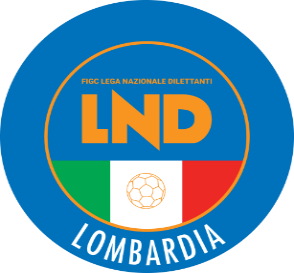 COMITATO REGIONALE LOMBARDIAVia RICCARDO PITTERI n° 95/2 20134 MILANO   Tel. 02.21722.899Sito Internet: lombardia.lnd.it   crllnd@pec.comitatoregionalelombardia.itCanale Telegram @lndlombardiaFacebook: Figc Lnd LombardiaSegreteria e Programmazione Gare:Tel. 02.21722.202-204 - Fax 02.21722.233 - E.mail: affarigeneralicrl@lnd.itTesseramento:Tel. 02.21722.206-207 - Fax 02.21722.231 - E.mail: tesseramentocrl@lnd.ittesseramento@pec.comitatoregionalelombardia.itSportello Unico:Tel. 02.21722.261-209 - Fax 02.21722.230 – E.mail: societacrl@lnd.it  Ufficio Stampa e Pubbliche relazioni:Tel./Fax 02.21722.205 - 347.4406339 - E.mail: ustampacrl@lnd.itServizio Pronto A.I.A.:Tel. 02.21722.408-410Giudice Sportivo Territoriale:giudicesportivocrl@pec.comitatoregionalelombardia.itCorte d’Appello Territoriale:cortedappello.tribunaleterritoriale@pec.comitatoregionalelombardia.itStagione Sportiva 2020/2021Comunicato Ufficiale N° 13 del 15/09/2020Stagione Sportiva 2020/2021Comunicato Ufficiale N° 13 del 15/09/2020Stagione Sportiva 2020/2021Comunicato Ufficiale N° 13 del 15/09/2020GIRONE CLa società A.S.D. JUVENILIA SPORT CLUBdisputerà le gare casalinghe per TUTTO il CAMPIONATO alle ore 15:30 sullo stesso campo.GIRONE CLa società GIOVANILE CANZESEdisputerà le gare casalinghe INDISTINTAMENTE per TUTTO il CAMPIONATO sui campi:Campo Sportivo COMUNALE n°1 (Codice 963) Campo Sportivo COMUNALE n°2 (Codice 2324)                     In Via STOPPANI n°16 – CANZO (CO)GIRONE FLa società A.S.D. ATLETICO SARNICOdisputerà le gare casalinghe per TUTTO il CAMPIONATO sul campo:Stadio Comunale (Codice 2671) ERBA ARTIFICIALEIn via Camozzi – VILLONGO FRAZ. SAN FILASTRO (BG)GIRONE NLa società U.S. BOLLATESEdisputerà le gare casalinghe per TUTTO il CAMPIONATO sul campo:C.C.S. Aresino Comunale n.1(Codice 178) P.le dello Sport,6 – ARESE (MI)GIRONE ALa società SSDARL MILANO CITY B.G. F.C.disputerà le gare casalinghe per TUTTO il CAMPIONATO alle ore 18:00 sullo stesso campo.GIRONE ALa società G.S. CASTANESEdisputerà le gare casalinghe per TUTTO il CAMPIONATO alle ore 16:15 sullo stesso campo.GIRONE BLa società U.S.D. ACADEMY BRIANZAOLGINATESEdisputerà le gare casalinghe PER TUTTO IL GIRONE DI ANDATA sul campo:C.S. COMUNALE CAMPO N.1(Codice 533)Via Lanfritto Maggioni – CERNUSCO LOMBARDONE(LC)GIRONE DLa società A.S.D. CITTA’ DI SANGIULIANOdisputerà le gare casalinghe per TUTTO il CAMPIONATO alle ore 16:30 sullo stesso campo.GIRONE ALa società A.S.D. VALLE OLONAdisputerà le gare casalinghe alle ore 15:30 sul campo:C.S. COMUNALE (Codice 302)In Piazza MATTEOTTI Snc – FAGNANO OLONA (VA)GIRONE ALa società F.C. VERBANO CALCIOdisputerà le gare casalinghe per TUTTO il CAMPIONATO alle ore 15:00 sullo stesso campo.GIRONE BAnnullamento INDISTINTAMENTE da CALENDARIOLa società F.B.C. VAREDOdisputerà le gare casalinghe SOLO sul campo:C.S. Comunale n°2 (Codice 2445) – Erba ARTIFICIALEIn Viale BRIANZA n°150 – VAREDO (MI)GIRONE CLa società POL. ARS ROVAGNATEdisputerà le gare casalinghe per TUTTO il CAMPIONATO alle ore 15:30 sullo stesso campo.GIRONE FLa società USD CALCIO SUZZARAdisputerà le gare casalinghe per TUTTO il CAMPIONATO alle ore 16:00 sullo stesso campo.GIRONE ILa società A.C.D. SEDRIANOdisputerà le gare casalinghe INDISTINTAMENTE per TUTTO il CAMPIONATO sui campi:C.S. COMUNALE n°1 (Codice 154) C.S. COMUNALE n°2 (Codice 1810) – Erba ARTIFICIALE                       In Via CAMPO SPORTIVO n°12 – SEDRIANO (MI)GIRONE ALa società U.S. ALDINI S.S.D. A.R.L.disputerà le gare casalinghe INDISTINTAMENTE per Tutto il Campionato sui campi:C.S. Aldini campo “Silvio Tracco” (Codice 2) C.S. Aldini campo “Giuliano Radice” (Codice 13) – Erba ARTIFICIALE                   In Via F. Orsini n°78/84 – MILANO (MI)GIRONE BLa società A.C. ALBOSAGGIA PONCHIERAdisputerà le gare casalinghe per TUTTO IL CAMPIONATO sullo stesso campo di DOMENICA alle ore 10:00.GIRONE BLa società U.S. ALDINI S.S.D. A.R.L.disputerà le gare casalinghe INDISTINTAMENTE per Tutto il Campionato sui campi:C.S. Aldini campo “Silvio Tracco” (Codice 2) C.S. Aldini campo “Giuliano Radice” (Codice 13) – Erba ARTIFICIALE                      In Via F. Orsini n°78/84 – MILANO (MI)GIRONE BAnnullamento INDISTINTAMENTE da CALENDARIOLa società F.B.C. VAREDOdisputerà le gare casalinghe alle ore 14:00 SOLO sul campo:C.S. Comunale n°2 (Codice 2445) – Erba ARTIFICIALEIn Viale BRIANZA n°150 – VAREDO (MI)GIRONE CLa società U.S.D. ACADEMY BRIANZAOLGINATESEdisputerà le gare casalinghe PER TUTTO IL CAMPIONATO di SABATO sullo stesso campo alle ore 16,30.GIRONE DLa società USD CALCIO SUZZARAdisputerà le gare casalinghe per TUTTO IL CAMPIONATO sullo stesso campo di SABATO alle ore 15:00.GIRONE ELa società POL.D. CITTA’ DI SEGRATEdisputerà le gare casalinghe per TUTTO IL CAMPIONATO sullo stesso campo di DOMENICA alle ore 11:15.GIRONE AGIRONE ALa società ATLETICO ALCIONE SSD A RLLa società ATLETICO ALCIONE SSD A RLdisputerà le gare casalinghe per TUTTO il CAMPIONATO alle ore 09:30 sullo stesso campo.GIRONE BAnnullamento INDISTINTAMENTE da CALENDARIOAnnullamento INDISTINTAMENTE da CALENDARIOLa società F.B.C. VAREDOdisputerà le gare casalinghe alle ore 9:00 SOLO sul campo:C.S. Comunale n°2 (Codice 2445) – Erba ARTIFICIALEIn Viale BRIANZA n°150 – VAREDO (MI)disputerà le gare casalinghe alle ore 9:00 SOLO sul campo:C.S. Comunale n°2 (Codice 2445) – Erba ARTIFICIALEIn Viale BRIANZA n°150 – VAREDO (MI)GIRONE CLa società U.S.D. ACADEMY BRIANZAOLGINATESEdisputerà le gare casalinghe PER TUTTO IL CAMPIONATO alle ore 9,15 sul campo:C.S. COMUNALE CAMPO N.2(Codice 2658)Via Lanfritto Maggioni – CERNUSCO LOMBARDONE(LC)Data GaraN° Gior.Squadra 1Squadra 2Data Orig.Ora Var.Ora Orig.Impianto30/09/20203 ACALCIO CLUB MILANOMILANO CITY B.G. F.C.20:30C.S.COMUNALE CAMPO "A" (E.A.) VIMODRONE VIA G. LEOPARDI 11Data GaraN° Gior.Squadra 1Squadra 2Data Orig.Ora Var.Ora Orig.Impianto19/09/20202 AALCIONE MILANO SSD A RLSETTIMO MILANESE20/09/202020:3015:30Data GaraN° Gior.Squadra 1Squadra 2Data Orig.Ora Var.Ora Orig.Impianto19/09/20202 AARDOR LAZZATEMARIANO CALCIO20/09/202020:0015:30COM."C.CASATI"N.1-(E.A)24/8/24 VERANO BRIANZA VIA D. ALIGHIERI 18Data GaraN° Gior.Squadra 1Squadra 2Data Orig.Ora Var.Ora Orig.Impianto19/09/20202 ASPERANZA AGRATEZINGONIA VERDELLINO20/09/202020:3015:30Data GaraN° Gior.Squadra 1Squadra 2Data Orig.Ora Var.Ora Orig.Impianto20/09/20202 ACARPENEDOLO SSDSRLBEDIZZOLESE15:30C.S.COMUNALE"SAN MICHELE"(E.A) CALVISANO VIA SAN MICHELE 102SALA MARCO(LEON SSD A R.L.) SCACCABAROZZI NICOLO(LEON SSD A R.L.) BONSERI MATTIA(LEON SSD A R.L.) MARZULLO MATTIA(LEON SSD A R.L.) SCHIAVO GABRIELE(LEON SSD A R.L.) VIVIANI MATTEO(LEON SSD A R.L.) BALDRIGHI MATARAZZ MARCO(ZINGONIA VERDELLINO) LAMBIASE ALESSANDRO(ZINGONIA VERDELLINO) MICHELETTI MATTIA(ZINGONIA VERDELLINO) Data GaraN° Gior.Squadra 1Squadra 2Data Orig.Ora Var.Ora Orig.Impianto20/09/20202 AMORAZZONESOLBIATESE CALCIO 191120:0015:30Data GaraN° Gior.Squadra 1Squadra 2Data Orig.Ora Var.Ora Orig.Impianto20/09/20202 AVALLEOLONAGORLA MAGGIORE15:30CAMPO SPORTIVO COMUNALE FAGNANO OLONA P.ZA MATTEOTTIData GaraN° Gior.Squadra 1Squadra 2Data Orig.Ora Var.Ora Orig.Impianto20/09/20202 AVIRTUS BINASCO A.S.D.ASSAGO A.S.D.16:0015:30Data GaraN° Gior.Squadra 1Squadra 2Data Orig.Ora Var.Ora Orig.Impianto20/09/20202 AUNION CALCIO BASSO PAVESEVISTARINO15:30C.S. COMUNALE CAMPO NÂ° 1 MAGHERNO VIA BORGO OLEARIOData GaraN° Gior.Squadra 1Squadra 2Data Orig.Ora Var.Ora Orig.Impianto20/09/20202 AROBBIOCITTA DI VIGEVANO S.R.L.15:30C.S. GIOVANNI MARTANI PALESTRO VICOLO PIAVEANELLI ALESSANDRO(CASALPUSTERLENGO 1947) GROSSI CRISTIAN(CASALPUSTERLENGO 1947) ARENA MARCO(CASALPUSTERLENGO 1947) MAZZUCCHI MARCO(CASALPUSTERLENGO 1947) BERISHAKU ERALD(SORESINESE CALCIO A.S.D.) LANZI IVAN(SORESINESE CALCIO A.S.D.) SALVINI MATTIA(SORESINESE CALCIO A.S.D.) Data GaraN° Gior.Squadra 1Squadra 2Data Orig.Ora Var.Ora Orig.Impianto04/10/20202 AJUVENILIA SPORT CLUBCINISELLESE A.S.D.15:30Data GaraN° Gior.Squadra 1Squadra 2Data Orig.Ora Var.Ora Orig.Impianto04/10/20202 AATLETICO SARNICONUOVA VALCAVALLINA CALCIO15:30STADIO COMUNALE (ERBA ARTIF.) VILLONGO/FRAZ.SAN FILASTRO VIA CAMOZZI SNCData GaraN° Gior.Squadra 1Squadra 2Data Orig.Ora Var.Ora Orig.Impianto04/10/20202 ABOLLATESEPONTEVECCHIO15:30C.C.S.ARESINO COMUNALE N.1 ARESE P.LE DELLO SPORT,6Data GaraN° Gior.Squadra 1Squadra 2Data Orig.Ora Var.Ora Orig.Impianto16/09/20201 ACALCIO SUZZARAPORTO 200513/09/202020:3015:30Data GaraN° Gior.Squadra 1Squadra 2Data Orig.Ora Var.Ora Orig.Impianto19/09/20202 AARSAGHESESAN MICHELE CALCIO20/09/202020:3015:30Data GaraN° Gior.Squadra 1Squadra 2Data Orig.Ora Var.Ora Orig.Impianto20/09/20202 ACERIANO LAGHETTOBOVISIO MASCIAGO20:3015:30COM."D.QUESITO"E C.ADOLFO N.1 COGLIATE VIA MONTELLOData GaraN° Gior.Squadra 1Squadra 2Data Orig.Ora Var.Ora Orig.Impianto20/09/20202 AFOOTBALL LEON SSDARLMISSAGLIA MARESSO15:0015:30Data GaraN° Gior.Squadra 1Squadra 2Data Orig.Ora Var.Ora Orig.Impianto20/09/20202 AFALCOAURORA SERIATE 196715:30CENTRO SPORTIVO COMUNALE(E.A.) PRADALUNGA VIA IÂ° MAGGIO, N.1801/10/20203 AFALCOGRASSOBBIO20:30CENTRO SPORTIVO COMUNALE(E.A.) PRADALUNGA VIA IÂ° MAGGIO, N.18Data GaraN° Gior.Squadra 1Squadra 2Data Orig.Ora Var.Ora Orig.Impianto20/09/20202 AATLETICO SARNICOCOLOGNE CALCIO15:30STADIO COMUNALE (ERBA ARTIF.) VILLONGO/FRAZ.SAN FILASTRO VIA CAMOZZI SNCData GaraN° Gior.Squadra 1Squadra 2Data Orig.Ora Var.Ora Orig.Impianto19/09/20202 APIAN CAMUNOCELLATICA20/09/202020:0015:30Data GaraN° Gior.Squadra 1Squadra 2Data Orig.Ora Var.Ora Orig.Impianto01/10/20203 AREAL LENO CALCIOPRALBOINO20:30C.S.MONTICHIARELLO 2 ERBA ART. MONTICHIARI VIA BOSCHETTI DI SOPRAData GaraN° Gior.Squadra 1Squadra 2Data Orig.Ora Var.Ora Orig.Impianto20/09/20202 AASPERIAMSERGNANESE15:30CAMPO COMUNALE N.1 SPIRANO VIA LEONARDO DA VINCIData GaraN° Gior.Squadra 1Squadra 2Data Orig.Ora Var.Ora Orig.Impianto20/09/20202 AORATORIO CALVENZANOFORNOVO S.GIOVANNI17:0015:30C.S."JESSY OWENS"(ERBA ARTIF.) ARZAGO D'ADDA VIA LEONARDO DA VINCI, 3Data GaraN° Gior.Squadra 1Squadra 2Data Orig.Ora Var.Ora Orig.Impianto20/09/20202 APALAZZO PIGNANOMONTANASO LOMBARDO15:30C.S.COMUNALE N.1 MONTE CREMASCO VIA UGO FOSCOLO 30Data GaraN° Gior.Squadra 1Squadra 2Data Orig.Ora Var.Ora Orig.Impianto20/09/20202 AGIOVANILE LUNGAVILLACASTEGGIO 18 98 A.S.D.18:3015:30Data GaraN° Gior.Squadra 1Squadra 2Data Orig.Ora Var.Ora Orig.Impianto24/09/20201 ACALCIO NERVIANO 1919ORATORIO SAN FRANCESCO13/09/202020:3015:30Data GaraN° Gior.Squadra 1Squadra 2Data Orig.Ora Var.Ora Orig.Impianto24/09/20201 AROBUR MARMIROLOMEDOLESE13/09/202020:3015:30Data GaraN° Gior.Squadra 1Squadra 2Data Orig.Ora Var.Ora Orig.Impianto20/09/20202 ASOLBIATESECALCIO LONATE POZZOLO15:30Data GaraN° Gior.Squadra 1Squadra 2Data Orig.Ora Var.Ora Orig.Impianto19/09/20202 AVIRTUS CANTALUPOGORLA MINORE20/09/202017:3015:30CENTRO SPORTIVO COMUNALE CERRO MAGGIORE VIA DON GNOCCHI/IV NOVEMBRE,19Data GaraN° Gior.Squadra 1Squadra 2Data Orig.Ora Var.Ora Orig.Impianto20/09/20202 ACALCIO NERVIANO 1919PERO S.S.D.A R.L.15:30Data GaraN° Gior.Squadra 1Squadra 2Data Orig.Ora Var.Ora Orig.Impianto20/09/20202 AARDOR BOLLATECASSINA NUOVA20:3015:30Data GaraN° Gior.Squadra 1Squadra 2Data Orig.Ora Var.Ora Orig.Impianto20/09/20202 ASERENZA CARROCCIOVASCA 198615:30Data GaraN° Gior.Squadra 1Squadra 2Data Orig.Ora Var.Ora Orig.Impianto20/09/20202 AMASCAGNIVAREDO15:30Data GaraN° Gior.Squadra 1Squadra 2Data Orig.Ora Var.Ora Orig.Impianto20/09/20202 ACITTA DI MONZAC.O.S.O.V.15:30COM."C.CASATI"N.1-(E.A)24/8/24 VERANO BRIANZA VIA D. ALIGHIERI 18Data GaraN° Gior.Squadra 1Squadra 2Data Orig.Ora Var.Ora Orig.Impianto30/09/20203 ATRIUGGESEGSO SAN GIORGIO01/10/202020:4520:30Data GaraN° Gior.Squadra 1Squadra 2Data Orig.Ora Var.Ora Orig.Impianto30/09/20203 ALEZZENOORATORIO MERONE01/10/202020:30Data GaraN° Gior.Squadra 1Squadra 2Data Orig.Ora Var.Ora Orig.Impianto20/09/20202 AO.ZANETTI 1948200117:3015:30Data GaraN° Gior.Squadra 1Squadra 2Data Orig.Ora Var.Ora Orig.Impianto01/10/20203 ACENTRO SPORTIVO VILLANOVAS.ZENO A.S.D.20:3015:30CONSORZIO TEMPO LIBERO - CTL3 BERNAREGGIO VIA CARLO CATTANEOData GaraN° Gior.Squadra 1Squadra 2Data Orig.Ora Var.Ora Orig.Impianto20/09/20202 AU.S.O. ZANICALALLIO CALCIO15:30PARROCCHIALE ZANICA VIA ROMA, 3801/10/20203 ABREMBATE SOPRA C.1947 ASDLALLIO CALCIO20:30COMUNALE "B"(E.A) 31/12/2020 BREMBATE SOPRA VIA TORREData GaraN° Gior.Squadra 1Squadra 2Data Orig.Ora Var.Ora Orig.Impianto19/09/20202 AANTONIANAORATORIO BOCCALEONE20/09/202018:0015:30C.S.COMUNALE CAMPAGNOLA (E.A.) BERGAMO Q.RE CAMPAGNOLA VIA GASPARINI LOC.CAMPAGNOLAData GaraN° Gior.Squadra 1Squadra 2Data Orig.Ora Var.Ora Orig.Impianto17/09/20201 AFC SELVINO LENAORATORIO ALBINO CALCIO13/09/202020:3015:30CENTRO SPORTIVO COMUNALE(E.A.) PRADALUNGA VIA IÂ° MAGGIO, N.18Data GaraN° Gior.Squadra 1Squadra 2Data Orig.Ora Var.Ora Orig.Impianto19/09/20202 AORSA ISEOPARATICO 200920/09/202020:0015:3020/09/20202 AEDEN ESINENUOVA CAMUNIA 2015 A.S.D15:30CAMPO PARROCCHIALE PIAMBORNO LOC. PIANCOGNO VIA 11 FEBBRAIOData GaraN° Gior.Squadra 1Squadra 2Data Orig.Ora Var.Ora Orig.Impianto20/09/20202 AORATORIO SAN MICHELEPONTE ZANANO17:0015:30Data GaraN° Gior.Squadra 1Squadra 2Data Orig.Ora Var.Ora Orig.Impianto01/10/20203 AGHEDI 1978REAL CASTENEDOLO20:3015:30C.S."OLIMPIA N.2 (E.A) GHEDI VIA OLIMPIAData GaraN° Gior.Squadra 1Squadra 2Data Orig.Ora Var.Ora Orig.Impianto20/09/20202 AVIRTUS FERALPI LONATOS.CARLO REZZATO15:30CAMPO SPORTIVO COMUNALE LONATO LONATO VIA ROMAData GaraN° Gior.Squadra 1Squadra 2Data Orig.Ora Var.Ora Orig.Impianto20/09/20202 AMEDOLESEPOLISPORTIVA POZZOLENGO16:0015:30C.S.COMUNALE CASTELLUCCHIO VIA CARROBBIO 5Data GaraN° Gior.Squadra 1Squadra 2Data Orig.Ora Var.Ora Orig.Impianto19/09/20202 APAVONESE CIGOLESEGOTTOLENGO20/09/202018:0015:30Data GaraN° Gior.Squadra 1Squadra 2Data Orig.Ora Var.Ora Orig.Impianto30/09/20203 APERSICO DOSIMOCANOTTIERI BALDESIO01/10/202020:30CAMPO SPORTIVO COMUNALE "PO 1" CREMONA PIAZZALE AZZURRI D'ITALIAData GaraN° Gior.Squadra 1Squadra 2Data Orig.Ora Var.Ora Orig.Impianto20/09/20202 ASAN LUIGICASELLE LANDI A.S.D.15:30C.S.COMUNALE N.2 PIZZIGHETTONE VIA DE GASPERI,2Data GaraN° Gior.Squadra 1Squadra 2Data Orig.Ora Var.Ora Orig.Impianto20/09/20202 AFARA OLIVANA CON SOLABARIANESE A.S.D.15:30Data GaraN° Gior.Squadra 1Squadra 2Data Orig.Ora Var.Ora Orig.Impianto19/09/20202 ACALCIO ORATORIO COLOGNOORATORIO VERDELLO20/09/202018:0015:30Data GaraN° Gior.Squadra 1Squadra 2Data Orig.Ora Var.Ora Orig.Impianto01/10/20203 APIERINO GHEZZIBADALASCO20:30COMUNALE "GUARNAZZOLA" CASSANO D'ADDA ALZAIA NAVIGLIO MARTESANAData GaraN° Gior.Squadra 1Squadra 2Data Orig.Ora Var.Ora Orig.Impianto20/09/20202 AAUSONIA 1931FATIMATRACCIA17:3015:30Data GaraN° Gior.Squadra 1Squadra 2Data Orig.Ora Var.Ora Orig.Impianto24/09/20201 ANUOVA CORMANO CALCIOLA BENVENUTA13/09/202021:1515:30Data GaraN° Gior.Squadra 1Squadra 2Data Orig.Ora Var.Ora Orig.Impianto23/09/20202 ACESANO MADERNOLIMBIATE20/09/202020:3015:30Data GaraN° Gior.Squadra 1Squadra 2Data Orig.Ora Var.Ora Orig.Impianto17/09/20201 ANUOVA RONCHESECARNATESE 198013/09/202020:3015:30CENTRO SPORT.COMUNALE 1 ROBBIATE VIA DELLE BRIGOLE 8Data GaraN° Gior.Squadra 1Squadra 2Data Orig.Ora Var.Ora Orig.Impianto27/09/20201 AATLETICO BASSANOORATORIO POMPIANO13/09/202015:30Data GaraN° Gior.Squadra 1Squadra 2Data Orig.Ora Var.Ora Orig.Impianto17/09/20202 ASAN LUIGI POGLIANOCALCIO SAN GIORGIO A.S.D.20/09/202021:0015:3027/09/20203 ACASOREZZOSAN LUIGI POGLIANO01/10/202015:3020:30Data GaraN° Gior.Squadra 1Squadra 2Data Orig.Ora Var.Ora Orig.Impianto20/09/20202 ADEPORTIVO MILANOVIRTUS CORNAREDO15:30C.S COMUNALE "TRAVAGLIA" N.1 CORSICO VIA LEONARDO DA VINCI,3Data GaraN° Gior.Squadra 1Squadra 2Data Orig.Ora Var.Ora Orig.Impianto20/09/20202 ALA BENVENUTASAN LUIGI CORMANO15:30C.S.COMUNALE"CASSINA NUOVA" BOLLATE FRAZ.CASSINA NUOVA VIA MAMELI SNCData GaraN° Gior.Squadra 1Squadra 2Data Orig.Ora Var.Ora Orig.Impianto19/09/20202 AFC CABIATEASSESE 201820/09/202020:3015:30"PIETRO ROSSINI"-E.A. 09/12/17 BRIOSCO VIA MAGELLANO (DEROGA)Data GaraN° Gior.Squadra 1Squadra 2Data Orig.Ora Var.Ora Orig.Impianto30/09/20203 ARONCELLO F.C. 2018ORNAGO A.S.D.01/10/202021:0015:30C.S.COMUNALE "OLIMPIA" POZZO D'ADDA VIA ROMA,27Data GaraN° Gior.Squadra 1Squadra 2Data Orig.Ora Var.Ora Orig.Impianto27/09/20203 AAURORA SAN FRANCESCOO.BARZANO01/10/202015:0020:30Data GaraN° Gior.Squadra 1Squadra 2Data Orig.Ora Var.Ora Orig.Impianto20/09/20202 AVALTRIGHE U.S.GIOVANILE TREALBE CALCIO15:30C.PARROCCHIALE VALTRIGHE MAPELLO FRAZ.VALTRIGHE VIA DELLE RIMEMBRANZE N.1Data GaraN° Gior.Squadra 1Squadra 2Data Orig.Ora Var.Ora Orig.Impianto20/09/20202 AMARIO BETTINZOLICOLLEBEATO18:0015:30Data GaraN° Gior.Squadra 1Squadra 2Data Orig.Ora Var.Ora Orig.Impianto20/09/20202 AVALTENESITOSCOLANO MADERNO15:30C.SPORT."POLPENAZZE DE GARDA" POLPENAZZE DEL GARDA VIA C.BATTISTI30/10/20203 AVALTENESIATLETICO BORGOSATOLLO01/10/202020:30Data GaraN° Gior.Squadra 1Squadra 2Data Orig.Ora Var.Ora Orig.Impianto20/09/20202 ACALCISTICA ROMANESECALCENSE15:30Data GaraN° Gior.Squadra 1Squadra 2Data Orig.Ora Var.Ora Orig.Impianto19/09/20202 AHELLAS TORRAZZAPRO FERRERA20/09/202016:3015:30Data GaraN° Gior.Squadra 1Squadra 2Data Orig.Ora Var.Ora Orig.Impianto26/09/20201 AMILANO CITY B.G. F.C.SESTESE CALCIO18:0015:00Data GaraN° Gior.Squadra 1Squadra 2Data Orig.Ora Var.Ora Orig.Impianto03/10/20202 AACADEMY BRIANZAOLGINATESESPERANZA AGRATE15:30C.S. COMUNALE CAMPO 1 CERNUSCO LOMBARDONE VIA LANFRITTO MAGGIONIData GaraN° Gior.Squadra 1Squadra 2Data Orig.Ora Var.Ora Orig.Impianto26/09/20201 ACITTA DI SANGIULIANO 1968SANCOLOMBANO16:3017:3026/09/20201 AR.C. CODOGNO 1908ATLETICO C.V.S.15:0017:30COMUNALE SANTO STEFANO LODIGIANO VIA MARGHERITA CARENZIData GaraN° Gior.Squadra 1Squadra 2Data Orig.Ora Var.Ora Orig.Impianto29/09/20203 ANEMBRESE CALCIOLEMINE ALMENNO CALCIO19:3018:00C.S. COMUNALE "SALETTI" N.1 NEMBRO VIA NEMBRINI SNC30/09/20203 AFIORENTE 1946 COLOGNOLATREVIGLIESE A.S.D.29/09/202015:1518:00CENTRO SPORTIVO COMUNALE BERGAMO Q.RE COLOGNOLA PIAZZALE DELLA SCIENZAData GaraN° Gior.Squadra 1Squadra 2Data Orig.Ora Var.Ora Orig.Impianto19/09/20202 ACITTA DI SEGRATECARUGATE18:3016:0019/09/20202 APOZZUOLO CALCIOCALVAIRATE17:1516:00ZANARDI RICCARDO PIETRO(TREVIGLIESE A.S.D.) Data GaraN° Gior.Squadra 1Squadra 2Data Orig.Ora Var.Ora Orig.Impianto26/09/20201 ACASTANESEAMICI DELLO SPORT16:1517:0026/09/20201 AVALLEOLONALUINO 191015:3016:00CAMPO SPORTIVO COMUNALE FAGNANO OLONA P.ZA MATTEOTTI26/09/20201 AVERBANO CALCIOGORLA MINORE15:00Data GaraN° Gior.Squadra 1Squadra 2Data Orig.Ora Var.Ora Orig.Impianto26/09/20201 AARS ROVAGNATENUOVA USMATE15:3015:00Data GaraN° Gior.Squadra 1Squadra 2Data Orig.Ora Var.Ora Orig.Impianto03/10/20202 ACALCIO SUZZARACASTIGLIONE A.S.D.16:0015:00Data GaraN° Gior.Squadra 1Squadra 2Data Orig.Ora Var.Ora Orig.Impianto15/09/20201 ACASARILEUNION CALCIO BASSO PAVESE12/09/202020:3016:00Data GaraN° Gior.Squadra 1Squadra 2Data Orig.Ora Var.Ora Orig.Impianto19/09/20202 AGAVIRATE CALCIOISPRA CALCIO18:3016:0019/09/20202 AVERGIATESECERESIUM BISUSTUM16:00CENTRO SPORTIVO COMUNALE BIANDRONNO VIA RODARI30/09/20203 AISPRA CALCIOCERESIUM BISUSTUM29/09/202019:3018:00COMUNALE CRIVELLI BISUSCHIO VIA BONVICINI 7Data GaraN° Gior.Squadra 1Squadra 2Data Orig.Ora Var.Ora Orig.Impianto19/09/20202 AVALLEOLONABESNATESE16:00CAMPO SPORTIVO COMUNALE FAGNANO OLONA P.ZA MATTEOTTIData GaraN° Gior.Squadra 1Squadra 2Data Orig.Ora Var.Ora Orig.Impianto19/09/20202 AAFFORESEVAREDO16:00Data GaraN° Gior.Squadra 1Squadra 2Data Orig.Ora Var.Ora Orig.Impianto19/09/20202 ASPORTING CESATEBOLLATESE20:0016:00Data GaraN° Gior.Squadra 1Squadra 2Data Orig.Ora Var.Ora Orig.Impianto29/09/20203 AVIBE RONCHESEFOOTBALL LEON SSDARL20:4518:00Data GaraN° Gior.Squadra 1Squadra 2Data Orig.Ora Var.Ora Orig.Impianto28/09/20203 AAURORA SAN FRANCESCOCALOLZIOCORTE29/09/202021:0018:00Data GaraN° Gior.Squadra 1Squadra 2Data Orig.Ora Var.Ora Orig.Impianto19/09/20202 AFALCOCALCIO SAN PAOLO D ARGON16:00COM. DI ALBINO "RIO RE" (EA) ALBINO VIA RIO RE S.N.C.30/09/20203 AFALCOCENATE SOTTO29/09/202021:0018:00COM. DI ALBINO "RIO RE" (EA) ALBINO VIA RIO RE S.N.C.Data GaraN° Gior.Squadra 1Squadra 2Data Orig.Ora Var.Ora Orig.Impianto29/09/20203 AREAL MILANOROMANO BANCO20:3018:00Data GaraN° Gior.Squadra 1Squadra 2Data Orig.Ora Var.Ora Orig.Impianto30/09/20203 AG.S. VERTOVESELA TORRE29/09/202018:1518:00Data GaraN° Gior.Squadra 1Squadra 2Data Orig.Ora Var.Ora Orig.Impianto23/09/20201 ARIVOLTANASPINESE ORATORIO12/09/202020:0016:00Data GaraN° Gior.Squadra 1Squadra 2Data Orig.Ora Var.Ora Orig.Impianto19/09/20202 ATICINIA ROBECCHETTOLEGNARELLO SSM18:0016:00Data GaraN° Gior.Squadra 1Squadra 2Data Orig.Ora Var.Ora Orig.Impianto29/09/20203 ACONCORDIAPONTEVECCHIO20:3018:0029/09/20203 AORATORIANA VITTUONES.STEFANO TICINO19:3018:00Data GaraN° Gior.Squadra 1Squadra 2Data Orig.Ora Var.Ora Orig.Impianto19/09/20202 ALAINATESE A.S.D.ORATORIO SAN FRANCESCO17:1516:00Data GaraN° Gior.Squadra 1Squadra 2Data Orig.Ora Var.Ora Orig.Impianto19/09/20202 AORATORIO FIGINO CALCIOCESANO MADERNO16:00COMUNALE VILLAGGIO AMBROSIANO PADERNO DUGNANO VIA GADAMES 27Data GaraN° Gior.Squadra 1Squadra 2Data Orig.Ora Var.Ora Orig.Impianto19/09/20202 AALBAVILLAPONTELAMBRESE15:1516:00Data GaraN° Gior.Squadra 1Squadra 2Data Orig.Ora Var.Ora Orig.Impianto19/09/20202 APOLISPORTIVA DI NOVAREAL CINISELLO18:0016:00C.S.COMUNALE N.2 (E.A)18/12/20 NOVA MILANESE VIA G.BRODOLINI,4 (DEROGA)29/09/20203 APOLISPORTIVA DI NOVASTELLA AZZURRA 5620:3018:00C.S.COMUNALE N.2 (E.A)18/12/20 NOVA MILANESE VIA G.BRODOLINI,4 (DEROGA)Data GaraN° Gior.Squadra 1Squadra 2Data Orig.Ora Var.Ora Orig.Impianto19/09/20202 AGALBIATE 1974GROSIO17:3016:0029/09/20203 AGROSIOAURORA CALCIO20:4518:00Data GaraN° Gior.Squadra 1Squadra 2Data Orig.Ora Var.Ora Orig.Impianto26/09/20203 AVERDERIOGSO SAN GIORGIO29/09/202016:0018:00Data GaraN° Gior.Squadra 1Squadra 2Data Orig.Ora Var.Ora Orig.Impianto23/09/20202 AAURORA SERIATE 1967LA TORRE19/09/202020:0016:00Data GaraN° Gior.Squadra 1Squadra 2Data Orig.Ora Var.Ora Orig.Impianto29/09/20203 ACALCIO ORATORIO COLOGNOPAGAZZANESE21:0018:00Data GaraN° Gior.Squadra 1Squadra 2Data Orig.Ora Var.Ora Orig.Impianto29/09/20203 AACCADEMIA RUDIANESEPOL.INTERCOMUN.CENTROLAGO20:0018:00Data GaraN° Gior.Squadra 1Squadra 2Data Orig.Ora Var.Ora Orig.Impianto29/09/20203 AVIDARDESEUSOM CALCIO A.S.D.20:3018:00Data GaraN° Gior.Squadra 1Squadra 2Data Orig.Ora Var.Ora Orig.Impianto19/09/20202 APOLISPORTIVA OR.PA.S.ROGOREDO 1984 A.S.D.18:0016:00Data GaraN° Gior.Squadra 1Squadra 2Data Orig.Ora Var.Ora Orig.Impianto19/09/20202 AORIONEBAGGIO SECONDO18:0016:00Data GaraN° Gior.Squadra 1Squadra 2Data Orig.Ora Var.Ora Orig.Impianto08/10/20201 AFUTSAL CASTELLANZAVEDANESE07/10/202021:4521:30Data GaraN° Gior.Squadra 1Squadra 2Data Orig.Ora Var.Ora Orig.Impianto24/09/20201 AFUTSAL CASTELLANZAMASTER TEAM21:45Data GaraN° Gior.Squadra 1Squadra 2Data Orig.Ora Var.Ora Orig.Impianto24/09/20201 AAMBROSIANA FIVE F.C.T.POLISPORTIVA DI NOVA21:3021:00Data GaraN° Gior.Squadra 1Squadra 2Data Orig.Ora Var.Ora Orig.Impianto24/09/20201 APOLPENAZZEPOLISPORTIVA BELLUSCO21:3021:45Data GaraN° Gior.Squadra 1Squadra 2Data Orig.Ora Var.Ora Orig.Impianto27/09/20201 AALBOSAGGIA PONCHIERA ASDFIORENTE 1946 COLOGNOLA10:0018:30Data GaraN° Gior.Squadra 1Squadra 2Data Orig.Ora Var.Ora Orig.Impianto27/09/20201 AATLETICO ALCIONE SSD ARLVALCERESIO A. AUDAX09:3011:30Data GaraN° Gior.Squadra 1Squadra 2Data Orig.Ora Var.Ora Orig.Impianto04/10/20202 AVAREDOSPORTING CESATE09:0009:30Data GaraN° Gior.Squadra 1Squadra 2Data Orig.Ora Var.Ora Orig.Impianto04/10/20202 AACADEMY BRIANZAOLGINATESELUCIANO MANARA09:1510:15CENTRO SPORTIVO COMUNALE N. 2 CERNUSCO LOMBARDONE VIA LANFRITTO MAGGIONIData GaraN° Gior.Squadra 1Squadra 2Data Orig.Ora Var.Ora Orig.Impianto07/10/202017 AVIRTUSCISERANOBERGAMO1909SCANZOROSCIATE CALCIO12/01/202120:3010:00Data GaraN° Gior.Squadra 1Squadra 2Data Orig.Ora Var.Ora Orig.Impianto04/10/20202 AVAREDOVIS NOVA GIUSSANO14:0011:15Data GaraN° Gior.Squadra 1Squadra 2Data Orig.Ora Var.Ora Orig.Impianto26/09/20201 AACADEMY BRIANZAOLGINATESELUCIANO MANARA27/09/202016:3011:00Data GaraN° Gior.Squadra 1Squadra 2Data Orig.Ora Var.Ora Orig.Impianto03/10/20202 ACALCIO SUZZARACALCIO BOTTICINO04/10/202015:0010:15Data GaraN° Gior.Squadra 1Squadra 2Data Orig.Ora Var.Ora Orig.Impianto04/10/20202 ACITTA DI SEGRATECASTEGGIO 18 98 A.S.D.11:1516:15